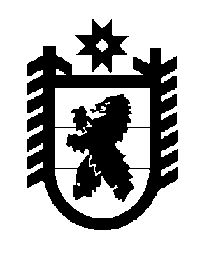 Российская Федерация Республика Карелия    ПРАВИТЕЛЬСТВО РЕСПУБЛИКИ КАРЕЛИЯПОСТАНОВЛЕНИЕот  11 июня 2020 года № 291-Пг. ПетрозаводскО внесении изменений в постановление Правительства Республики Карелия от 22 апреля 2020 года № 163-ППравительство Республики Карелия п о с т а н о в л я е т:1. Внести в Положение о порядке, условиях предоставления и размере финансовой помощи гражданам, зарегистрированным в качестве индивидуальных предпринимателей, утвержденное постановлением Правительства Республики Карелия от 22 апреля 2020 года № 163-П                      «Об утверждении Положения о порядке, условиях предоставления и размере финансовой помощи гражданам, зарегистрированным в качестве индивидуальных предпринимателей» (Официальный интернет-портал правовой информации (www.pravo.gov.ru), 24 апреля 2020 года,                               № 1000202004240004;  20 мая 2020 года, № 1000202005200001), следующие изменения:  пункт 2 изложить в следующей редакции:        «2. Индивидуальным предпринимателям ежемесячно предоставляется финансовая помощь в размере, не превышающем одного федерального минимального размера оплаты труда, пропорционально периоду, указанному в пункте 3 настоящего Положения.»;2)  подпункт 1 пункта 3 изложить в следующей редакции:        «1) за период с 1 апреля по 15 мая 2020 года – индивидуальным предпринимателям, осуществляющим деятельность по видам экономической деятельности в рамках классов 32.99.8 «Производство изделий народных художественных промыслов» раздела С «Обрабатывающие производства», 49.4 «Деятельность автомобильного грузового транспорта и услуги по перевозкам», 51.1 «Деятельность пассажирского воздушного транспорта», 52.21.21 «Деятельность автовокзалов и автостанций», 52.23.1  «Деятельность вспомогательная, связанная с воздушным транспортом», 52.23.11 «Деятельность аэропортовая», 52.23.13 «Выполнение авиационных работ», 52.29 «Деятельность вспомогательная прочая, связанная с перевозками» раздела H «Транспортировка и хранение», 69.10 «Деятельность в области права» (в части представления интересов одной стороны против другой стороны в судах или других судебных органах: консультирование и представительство в гражданских делах, консультирование и представительство в уголовных делах, консультирование и представительство в связи с трудовыми спорами), 74.2 «Деятельность в области фотографии» раздела M «Деятельность профессиональная, научная и техническая», 77.2 «Прокат и аренда предметов личного пользования и хозяйственно-бытового назначения» раздела N «Деятельность административная и сопутствующие дополнительные услуги», 85.11 «Образование дошкольное», 85.12 «Образование начальное общее», 85.21 «Образование профессиональное среднее», 85.23 «Подготовка кадров высшей квалификации», 85.41 «Образование дополнительное детей и взрослых», 85.42 «Образование профессиональное дополнительное» раздела Р «Образование»,                          86 «Деятельность в области здравоохранения», 88 «Предоставление социальных услуг без обеспечения проживания» (за исключением класса 88.91 «Предоставление услуг по дневному уходу за детьми») раздела Q «Деятельность в области здравоохранения и социальных услуг»,                  91.01 «Деятельность библиотек и архивов» раздела R «Деятельность в области культуры, спорта, организации досуга и развлечений»,                           95 «Ремонт компьютеров, предметов личного потребления и хозяйственно-бытового назначения», 96.01 «Стирка и химическая чистка текстильных и меховых изделий» раздела S «Предоставление прочих видов услуг» Общероссийского классификатора видов экономической деятельности;».2. Настоящее постановление применяется к правоотношениям, возникающим в период с 1 апреля 2020 года (введение для граждан обязанности не покидать места проживания (пребывания) до дня отмены режима повышенной готовности для органов управления и сил территориальной подсистемы единой государственной системы предупреждения и ликвидации чрезвычайных ситуаций Республики Карелия.           ГлаваРеспублики Карелия                                   		                А.О. Парфенчиков